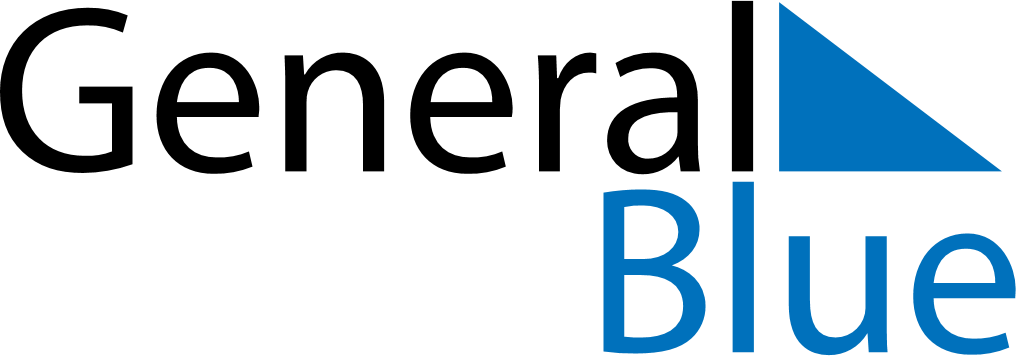 June 2018June 2018June 2018June 2018FinlandFinlandFinlandMondayTuesdayWednesdayThursdayFridaySaturdaySaturdaySunday122345678991011121314151616171819202122232324Midsummer EveMidsummer DayMidsummer Day25262728293030